Remarks:1. Please fill in the Name of Business and Business Registration No.2. Please fill in the blanks highlighted in RED:A. Installation Details (V)B. Name of individual/s trained (ii)3. Kindly print and courier the original claim form to the following address:4. Upon Iverson successfully receive hardcopy of registration, training confirmation will be sent to registrants.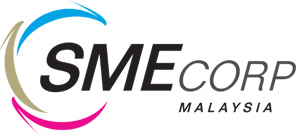 MICROENTERPRISE DIGITAL TRANSFORMER STARTER PACKCLAIM FORM DETAILSInstallation DetailsPackage:Date:Serial No.:Registration Key:Installed by: (Full Name & IC No.) Training DetailsDate of Training:Name of individual/s trained:Name of Trainer: (Full Name & IC No.)Declaration: I hereby declare that the details furnished above are true and correct to the best of my knowledge and belief. In case any of the above information is found to be false or untrue or misleading or misrepresenting, I am aware that I may be held liable for it. I hereby authorise sharing of the information furnished on this form with SME Corp. Malaysia and Microsoft Malaysia Sdn. Bhd.Note: The declaration to be signed by the owner of the businessAttention to: Ms YuvvaRE: MeDT Starter Pack Claim FormIverson Associates Sdn BhdSuites T113-T114, 3rd Floor, CentrepointLebuh Bandar Utama, Bandar Utama47800 Petaling Jaya, Selangor.Tel: 03 7726 2678
Email: marketing@iverson.com.myName of Business	:Business Registration No.:Signature (MEs)	       _______________________Name		:Designation		:Date			:Company stamp	:Signature (Iverson Associates Sdn. Bhd.)		_______________________Name		:Designation		:Date		:Company stamp	: